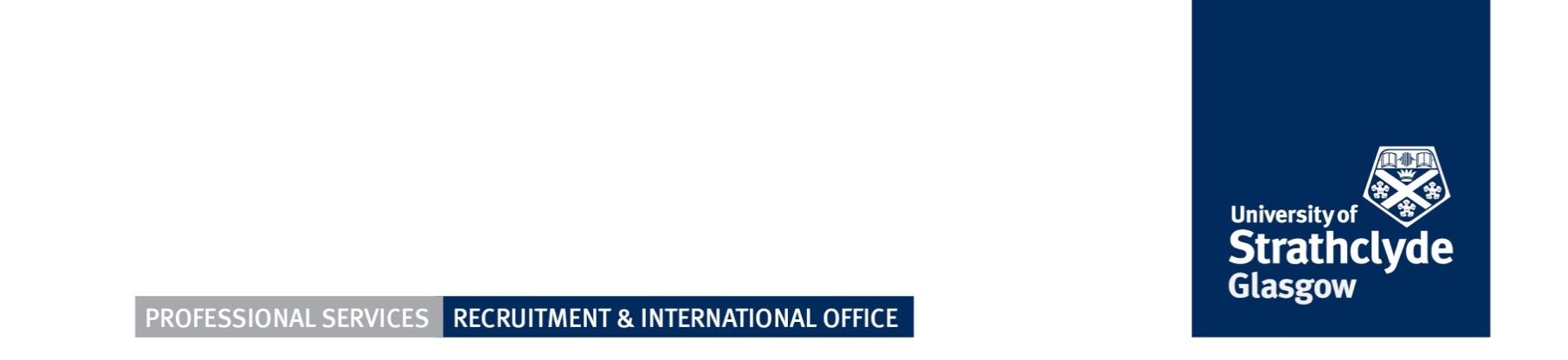 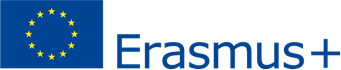 Mobility Agreement Staff Mobility For TrainingThe staff member Details The Sending InstitutionThe Receiving Institution/EnterpriseFor guidelines, please look at the end notes on page 3. Section to be completed BEFORE THE MOBILITYI.	PROPOSED MOBILITY PROGRAMMELast name (s)First name (s)First name (s)SeniorityJunior  Intermediate Senior  NationalityNationalitySex Female     Male Academic yearAcademic year2016/20172016/20172016/2017E-mailPlanned period of training (min: 2 days)Planned period of training (min: 2 days)Planned period of training (min: 2 days)ToDays of training duration (excluding any travel days)Days of training duration (excluding any travel days)Days of training duration (excluding any travel days)Name University of Strathclyde University of Strathclyde University of Strathclyde University of Strathclyde Erasmus code (if applicable)UK GLASGOW02 UK GLASGOW02 Faculty/DepartmentSocial Work Address16 Richmond Street, Glasgow, G1 1XQ16 Richmond Street, Glasgow, G1 1XQCountry codeUKContact person Kate KenyonContact positionContact positionErasmus CoordinatorContact email address:Kate.kenyon@strath.ac.uk Contact telephone Contact telephone +44 141 5482 992NameFaculty/DepartmentAddress: Erasmus Code: Address: CountryContact personContact Position Contact email addressContact telephone Type of enterprise:Size of enterprise(if applicable)<250 employees>250 employeesMain subject field of training :Language of training:English Overall objectives of the mobilityOverall objectives of the mobilityAdded value of the mobility (in the context of the modernisation and internationalisation strategies of the institutions involved):Added value of the mobility (in the context of the modernisation and internationalisation strategies of the institutions involved):Activities to be carried outActivities to be carried outExpected outcomes and impact (e.g. on the professional development of the teaching staff member):Expected outcomes and impact (e.g. on the professional development of the teaching staff member):Commitment By signing this document, the teaching staff member, the sending institution/enterprise and the receiving institution confirm that they approve the proposed mobility agreement.The sending higher education institution supports the staff mobility as part of its modernisation and internationalisation strategy and will recognise it as a component in any evaluation or assessment of the teaching staff member.The teaching staff member will share his/her experience, in particular its impact on his/her professional development and on the sending higher education institution, as a source of inspiration to others. The teaching staff member and the beneficiary institution commit to the requirements set out in the grant agreement signed between them.The teaching staff member and the receiving institution will communicate to the sending institution/enterprise any problems or changes regarding the proposed mobility programme or mobility period.Commitment By signing this document, the teaching staff member, the sending institution/enterprise and the receiving institution confirm that they approve the proposed mobility agreement.The sending higher education institution supports the staff mobility as part of its modernisation and internationalisation strategy and will recognise it as a component in any evaluation or assessment of the teaching staff member.The teaching staff member will share his/her experience, in particular its impact on his/her professional development and on the sending higher education institution, as a source of inspiration to others. The teaching staff member and the beneficiary institution commit to the requirements set out in the grant agreement signed between them.The teaching staff member and the receiving institution will communicate to the sending institution/enterprise any problems or changes regarding the proposed mobility programme or mobility period.Commitment By signing this document, the teaching staff member, the sending institution/enterprise and the receiving institution confirm that they approve the proposed mobility agreement.The sending higher education institution supports the staff mobility as part of its modernisation and internationalisation strategy and will recognise it as a component in any evaluation or assessment of the teaching staff member.The teaching staff member will share his/her experience, in particular its impact on his/her professional development and on the sending higher education institution, as a source of inspiration to others. The teaching staff member and the beneficiary institution commit to the requirements set out in the grant agreement signed between them.The teaching staff member and the receiving institution will communicate to the sending institution/enterprise any problems or changes regarding the proposed mobility programme or mobility period.Commitment By signing this document, the teaching staff member, the sending institution/enterprise and the receiving institution confirm that they approve the proposed mobility agreement.The sending higher education institution supports the staff mobility as part of its modernisation and internationalisation strategy and will recognise it as a component in any evaluation or assessment of the teaching staff member.The teaching staff member will share his/her experience, in particular its impact on his/her professional development and on the sending higher education institution, as a source of inspiration to others. The teaching staff member and the beneficiary institution commit to the requirements set out in the grant agreement signed between them.The teaching staff member and the receiving institution will communicate to the sending institution/enterprise any problems or changes regarding the proposed mobility programme or mobility period.CommitmentNameSignature Date Training staff Member Responsible person at the Sending Institution(should be head of school/department) Responsible person at the Receiving Institution